Změny skupenství látekTři skupenství vody: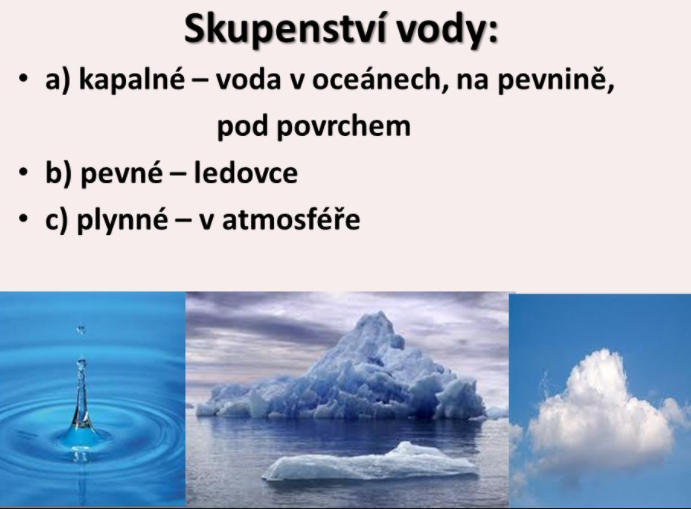 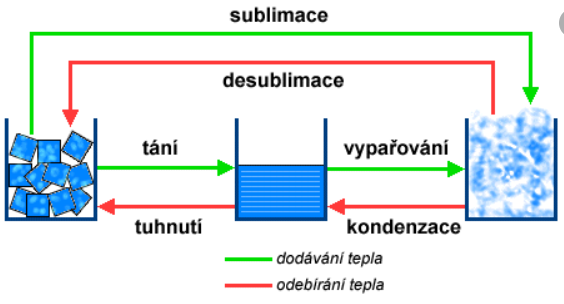 1. Tání a tuhnutíTání a tuhnutí jsou děje, při kterých se mění pevné skupenství látky na kapalné a naopak. V krystalické látce probíhají při teplotě tání tt. Teplota tání závisí na druhu látky a na tlaku. Při tání látka přijme teplo, při tuhnutí naopak látka odevzdá teplo svému okolí.Měrné skupenské teplo tání lt je teplo, které přijme 1 kg pevné látky při teplotě tání, aby se změnil na kapalinu téže teploty. 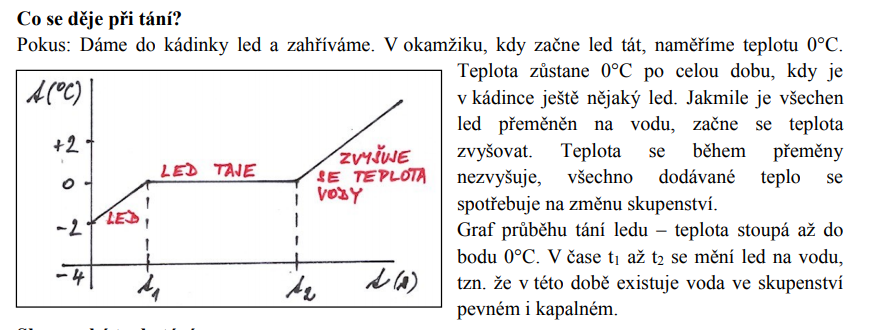 Teplota tání se značí  tt. Jednotka tt je (°C). Různé látky mají různé teploty tání. V MFCH tabulkách na str. 88-89 jsou uvedeny teploty tání látek.Příklady teplot tání:Železo tt → 1540 ° CZlato tt →1060 ° COlovo tt →328 ° CRtuť tt → - 38,8 ° CCukr tt →186 ° CDusík tt → - 210 ° CKřemenné sklo tt →1700 ° CVoda tt →0 ° COxid uhličitý tt → - 57,6  ° CMěrné skupenské teplo tání lt. Jednotka lt je (kJ/kg). Teplo, které přijme 1 kg pevné látky při teplotě tání, aby se změnil na kapalinu téže teploty. Měrné skupenské teplo tání některých látek:Led:  lt = 334 kJ/kgOlovo: lt = 23 kJ/kgŽelezo: lt = 289 kJ/kgKřemík: lt = 1650 kJ/kgDobrý den milí osmáci. Prosím vás, opište si zápis do sešitu (celý text i s obrázky). Další pokyny a požadavky vám zadám na online výuce. Hezký den přeji 